INDICAÇÃO Nº 3341/2016Indica ao Poder Executivo Municipal a instalação de base de concreto para a caçamba,  na Rua A, no Bairro Chácaras Beira Rio. Excelentíssimo Senhor Prefeito Municipal, Nos termos do Art. 108 do Regimento Interno desta Casa de Leis, dirijo-me a Vossa Excelência para indicar que, por intermédio do Setor competente, instale uma base de concreto para a caçamba, na Rua A, no Bairro Chácaras Beira Rio, neste município.Justificativa:Este vereador foi procurado por moradores do Bairro Chácaras Beira Rio, solicitando a instalação da base de concreto para a caçamba, porque ela já tombou várias vezes, derrubando todo o lixo. Já fizeram a solicitação Protocolo 19149/16.Plenário “Dr. Tancredo Neves”, em 30 de maio de 2.016.Carlos Fontes-vereador-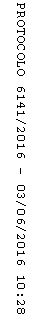 